1、入会申请书广州市房地产中介协会：我单位（                              ）已认真阅读并认可《协会章程》，现自愿申请加入广州市房地产中介协会，申请会员职务如下： 协会普通会员□ 协会按揭分会普通会员（注：如贵公司已实际开展房地产按揭代理服务，可同步申请加入按揭分会。不再另外收取会费。）我单位承诺加入协会后，将严格遵守《协会章程》，认真履行会员义务，按期交纳会费；积极参加和配合协会组织的各项活动；自觉遵守《广州市房地产中介行业自律公约》，接受协会的行业自律管理，自觉维护行业形象，相互尊重，同业互助，共同抵制有损行业形象的不良行为；共同促进我市房地产中介服务行业持续健康地稳定发展。附件: 1、《单位情况表》      2、《入会调查表》      3、《房地产中介行业自律公约》      4、《工商营业执照》(复印件，盖公章）5、《房地产中介服务机构备案证书》(复印件，盖公章）    注：入会申请时，还需提交上述5份资料。请予以批准。                           法人代表（签字）：                         （单位盖章）申请时间 ：2021 年    月   日2、公司基本信息3、广州市房地产中介行业自律公约第一章 总 则第一条  为自觉维护我市房地产中介行业市场秩序，建立行业自律机制，规范行业从业者行为，促进行业持续健康发展，结合我市房地产中介行业现状，制定本公约。 第二条  本公约所指房地产中介行业是指凡是从事房地产一手代理、二手居间和代理，以及服务活动的行业的总称。 第三条  房地产中介行业自律的基本原则是遵纪守法、诚实守信和公平公正。 第四条  广州市房地产中介协会负责本公约的组织实施。第二章 自律条款第五条  自觉遵守国家有关法律、法规和政策，自觉履行行业规范和本公约条款。 第六条   自觉维护行业利益与形象，共同抵制有损行业形象的不良行为，相互尊重，同业互助，不采用非正当手段进行行业内竞争。 第七条  善尽代理和居间义务，遵循诚实守信的原则，为客户提供专业、优质的服务，不做虚假承诺及有违职业操守和道德的行为。 第八条  自觉维护客户合法权益，保守客户信息秘密，不利用客户信息从事任何与向客户作出承诺无关的活动。 第九条  尊重客户，不对客户构成电话、短信或其他行为的骚扰。 第十条  严格规范交易资金管理，不挪用、不占用客户交易资金。 第十一条  严格执行中介服务机构备案及年检制度，严格规范执行从业人员持证上岗制度，依法规范执业。 第十二条  重视企业内部规范管理，加强企业内部培训，提高从业人员业务素养，不聘用被行政主管部门及行业协会处罚禁业的违规人员从事中介服务业务。 第十三条  积极承担社会责任，牢固树立诚实守信的服务意识。 第三章 公约的执行第十四条  广州市房地产中介协会是本公约的组织实施机构，负责向公约成员传递行业管理的法律、法规政策及行业自律信息；及时向政府主管部门反映成员的意愿和要求，维护成员的合理正当权益，组织实施我市房地产中介行业自律，并对成员遵守本公约的情况进行监督。 第十五条  倡议广大中介服务机构及持证经纪人积极签署并实施本公约，公约组织实施机构应负责定期公布签约成员名单 第十六条  公约成员应当规范履行本公约的各项内容，违反本公约并造成不良影响的，由公约组织实施机构视情况严重程度，给予警示或向社会公示。 第十七条  公约成员应当自觉接受有关政府部门的业务指导，自觉接受社会公众的监督，增强自律意识，促进行业持续健康发展。 第十八条  公约成员均有权对公约组织实施机构执行本公约的合法性、公正性进行监督，有权向组织实施机构的主管部门检举组织实施机构或其工作人员违反本公约的行为。 第十九条  公约组织实施机构及公约成员在实施和履行本公约过程中必须遵守国家有关法律、法规。第四章 附 则第二十条  本公约由广州市房地产中介协会负责解释。 第二十一条  本公约自发布之日起施行。(注:2011年4月15日发布)我公司已认真阅读并郑重承诺愿自觉遵守本公约!单位盖章:                       法人签名:                                          日    期:      年    月   日单位名称（全称）单位名称（全称）  (此处需加盖公章)  (此处需加盖公章)  (此处需加盖公章)  (此处需加盖公章)  (此处需加盖公章)  (此处需加盖公章)  (此处需加盖公章)行政区划（以总公司为准）行政区划（以总公司为准）□天河  □越秀  □白云   □海珠  □荔湾  □黄埔□南沙  □番禺  □增城   □花都  □从化□天河  □越秀  □白云   □海珠  □荔湾  □黄埔□南沙  □番禺  □增城   □花都  □从化□天河  □越秀  □白云   □海珠  □荔湾  □黄埔□南沙  □番禺  □增城   □花都  □从化□天河  □越秀  □白云   □海珠  □荔湾  □黄埔□南沙  □番禺  □增城   □花都  □从化□天河  □越秀  □白云   □海珠  □荔湾  □黄埔□南沙  □番禺  □增城   □花都  □从化□天河  □越秀  □白云   □海珠  □荔湾  □黄埔□南沙  □番禺  □增城   □花都  □从化□天河  □越秀  □白云   □海珠  □荔湾  □黄埔□南沙  □番禺  □增城   □花都  □从化通讯地址通讯地址（用于协会快递重要文件，如：机构年检通知等）（用于协会快递重要文件，如：机构年检通知等）（用于协会快递重要文件，如：机构年检通知等）（用于协会快递重要文件，如：机构年检通知等）（用于协会快递重要文件，如：机构年检通知等）固定电话公司网站公司网站如公司设有独立网站，请填写网址（用于协会网站友情链接推广使用）。未设有的，不用填写。格式如：www.12345.com如公司设有独立网站，请填写网址（用于协会网站友情链接推广使用）。未设有的，不用填写。格式如：www.12345.com如公司设有独立网站，请填写网址（用于协会网站友情链接推广使用）。未设有的，不用填写。格式如：www.12345.com如公司设有独立网站，请填写网址（用于协会网站友情链接推广使用）。未设有的，不用填写。格式如：www.12345.com如公司设有独立网站，请填写网址（用于协会网站友情链接推广使用）。未设有的，不用填写。格式如：www.12345.com如公司设有独立网站，请填写网址（用于协会网站友情链接推广使用）。未设有的，不用填写。格式如：www.12345.com如公司设有独立网站，请填写网址（用于协会网站友情链接推广使用）。未设有的，不用填写。格式如：www.12345.com微信公众号微信公众号如公司设有微信公众号，请填写。如公司设有微信公众号，请填写。如公司设有微信公众号，请填写。如公司设有微信公众号，请填写。如公司设有微信公众号，请填写。如公司设有微信公众号，请填写。如公司设有微信公众号，请填写。*必填项，以下联系方式，如有变动请及时通知我们，以便协会重要资讯的短信发送！*必填项，以下联系方式，如有变动请及时通知我们，以便协会重要资讯的短信发送！*必填项，以下联系方式，如有变动请及时通知我们，以便协会重要资讯的短信发送！*必填项，以下联系方式，如有变动请及时通知我们，以便协会重要资讯的短信发送！*必填项，以下联系方式，如有变动请及时通知我们，以便协会重要资讯的短信发送！*必填项，以下联系方式，如有变动请及时通知我们，以便协会重要资讯的短信发送！*必填项，以下联系方式，如有变动请及时通知我们，以便协会重要资讯的短信发送！*必填项，以下联系方式，如有变动请及时通知我们，以便协会重要资讯的短信发送！*必填项，以下联系方式，如有变动请及时通知我们，以便协会重要资讯的短信发送！*法人代表*法人代表*手 机是否微信同号：□是□否是否微信同号：□是□否E-MAIL*主要负责人*主要负责人*手 机是否微信同号：□是□否是否微信同号：□是□否*E-MAIL*日常联系人*日常联系人*手 机是否微信同号：□是□否是否微信同号：□是□否*E-MAIL成立时间年    月    日（请填写营业执照的日期）年    月    日（请填写营业执照的日期）年    月    日（请填写营业执照的日期）房地产中介机构
备案证号房地产中介机构
备案证号主营业务（可多选）□一手代理业务    □二手中介业务  □按揭代理业务  □房地产评估业务  □物业管理      □其他：□一手代理业务    □二手中介业务  □按揭代理业务  □房地产评估业务  □物业管理      □其他：□一手代理业务    □二手中介业务  □按揭代理业务  □房地产评估业务  □物业管理      □其他：□一手代理业务    □二手中介业务  □按揭代理业务  □房地产评估业务  □物业管理      □其他：□一手代理业务    □二手中介业务  □按揭代理业务  □房地产评估业务  □物业管理      □其他：□一手代理业务    □二手中介业务  □按揭代理业务  □房地产评估业务  □物业管理      □其他：□一手代理业务    □二手中介业务  □按揭代理业务  □房地产评估业务  □物业管理      □其他：是否使用第三方品牌或商标（公司名称关键字与门店招牌不一致的）是否使用第三方品牌或商标（公司名称关键字与门店招牌不一致的）是否使用第三方品牌或商标（公司名称关键字与门店招牌不一致的）是否使用第三方品牌或商标（公司名称关键字与门店招牌不一致的）(例如：德佑、裕丰、优居等)(例如：德佑、裕丰、优居等)(例如：德佑、裕丰、优居等)(例如：德佑、裕丰、优居等)分支机构（门店）数量员工人数前线经纪人数：       其他如后勤人数： 前线经纪人数：       其他如后勤人数： 前线经纪人数：       其他如后勤人数： 公 司 简 介 注：以下内容将用于协会网站对会员单位的宣传，如篇幅较长，可附件。公 司 简 介 注：以下内容将用于协会网站对会员单位的宣传，如篇幅较长，可附件。公 司 简 介 注：以下内容将用于协会网站对会员单位的宣传，如篇幅较长，可附件。公 司 简 介 注：以下内容将用于协会网站对会员单位的宣传，如篇幅较长，可附件。公 司 简 介 注：以下内容将用于协会网站对会员单位的宣传，如篇幅较长，可附件。公 司 简 介 注：以下内容将用于协会网站对会员单位的宣传，如篇幅较长，可附件。公 司 简 介 注：以下内容将用于协会网站对会员单位的宣传，如篇幅较长，可附件。公 司 简 介 注：以下内容将用于协会网站对会员单位的宣传，如篇幅较长，可附件。协会跟进工作人员协会跟进工作人员注：为了更好推送会员服务和及时推送重要通知，请贵公司法人加会员服务专员号微信。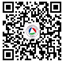 注：为了更好推送会员服务和及时推送重要通知，请贵公司法人加会员服务专员号微信。注：为了更好推送会员服务和及时推送重要通知，请贵公司法人加会员服务专员号微信。